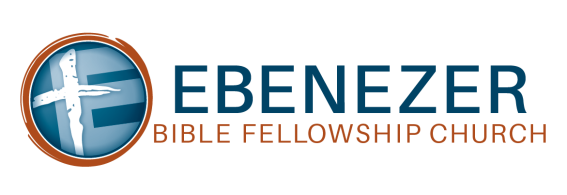 Vacation Request FormPastors should submit their vacation requests to the Pastoral Relations Committee, and their supervising Pastor (if applicable). Non-pastoral staff should submit their vacation requests to their immediate supervisor(s).Vacation requests are to be submitted a minimum of one month prior to requested days off.Each employee shall ensure that all of their responsibilities are taken care of during the requested time away.Name: 							    Date submitted: 				My vacation request is for:Dates:  			                Returning to Responsibilities: 		              # Vacation Days: 		Dates:  			                Returning to Responsibilities: 		              # Vacation Days: 		Dates:  			                Returning to Responsibilities: 		              # Vacation Days: 		Dates:  			                Returning to Responsibilities: 		              # Vacation Days: 		Dates:  			                Returning to Responsibilities: 		              # Vacation Days: 		Dates:  			                Returning to Responsibilities: 		              # Vacation Days: 		Dates:  			                Returning to Responsibilities: 		              # Vacation Days: 		Name of Supervisor / Pastoral Relations Committee Member: 						 Approved    Denied   Signature: 						  Date: 			Name of Supervisor / Pastoral Relations Committee Member: 						 Approved    Denied   Signature: 						  Date: 			Vacation Record for Year 							Employment start date: 									Vacation Days to be earned this year: 							Vacation Days credit from prior year: 							Number of Prior approved vacation days this year: 					Number of Vacation Days requested above: 						Vacation Days remaining for this year (after the above request): 				Vacation to be carried over to next year: 						